Συνάντηση του Δημάρχου Λαμιέων Νίκου Σταυρογιάννη με το νέο Γενικό Περιφερειακό Αστυνομικό Διευθυντή Στερεάς Ελλάδας Γεώργιο Κανέλλο και το νέο Αστυνομικό Διευθυντή Φθιώτιδας Δημήτριο Φούρλα Το Δήμαρχο Λαμιέων Νίκο Σταυρογιάννη επισκέφθηκαν σήμερα, ο νέος Γενικός Περιφερειακός Αστυνομικός Διευθυντής Στερεάς Ελλάδας Γεώργιος Κανέλλος και ο νέος Αστυνομικός Διευθυντής Φθιώτιδας Δημήτριος Φούρλας, στο πλαίσιο ανάληψης των νέων τους καθηκόντων.Ο κ. Σταυρογιάννης τους ευχήθηκε καλή δύναμη και καλή επιτυχία στο δύσκολο έργο που αναλαμβάνουν. Κοινό συμπέρασμα της συνάντησης ήταν πως μόνο με στενή και αρμονική συνεργασία μεταξύ της Αστυνομίας και της Τοπικής Αυτοδιοίκησης μπορεί να υπάρχει αίσθημα ασφάλειας στους πολίτες. 	Αν και εθιμοτυπική, η επίσκεψη περιείχε μια ουσιαστική συζήτηση για θέματα ασφάλειας και τάξης αλλά και προστασίας της ζωής και της περιουσίας των δημοτών σε κάθε γωνιά του Δήμου Λαμιέων.Τους ευχόμαστε καλή επιτυχία στα νέα τους καθήκοντα!  Από το Γραφείο Τύπου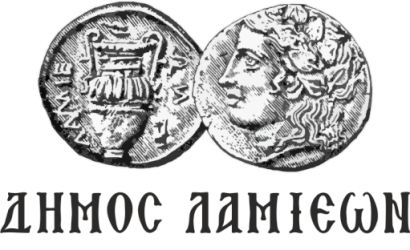 ΠΡΟΣ: ΜΜΕΔΗΜΟΣ ΛΑΜΙΕΩΝΓραφείο Τύπου& ΕπικοινωνίαςΛαμία, 07/08/2019